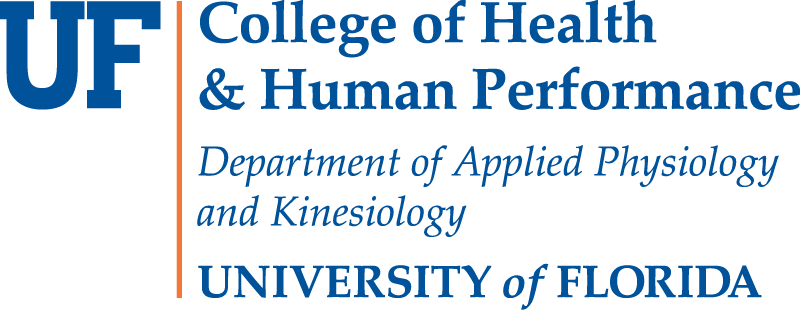 NEUROMUSCULAR ASPECTS OF EXERCISEAPK 4115        3 credits        FALL 2021Instructor:			Professor Evangelos A. ChristouOffice: FLG1G  Office Phone:  352-294-1751Email:  eachristou@ufl.eduPreferred Method of Contact: UF emailOffice Hours:	By appointment Meeting Time/Location:	FLG 265, MWF period 5 (11:45 am – 12:35 pm) Course Description: Designed to provide an in-depth analysis of muscle structure and function; how muscles produce movement; adaptation of muscle to resistance training, endurance training and various manipulations used in rehabilitation; adaptation of muscle to disuse; and muscle responses to injury.Prerequisite Knowledge and Skills:  APK 3110C with grade of C.Required and REcommended Materials: RM Enoka. Neuromechanics of Human Movement. 5th edition.  Human Kinetics.  ISBN 978-1-4504-5880-1 (optional – not required). Handouts and review papers will be provided for specific topics (see schedule).Course Format: The typical structure of the class is the following: Monday - lecture on the topic of the week; Wednesday – relevant presentation; Friday – Take home quiz. I take absences only during the presentation days. Course Learning Objectives: Upon completion of this course, the student will be able to:1.	Knowledge: Discuss, explain, and defend subject matter relevant to neuromuscular physiology 2.	Skills: Discuss, explain, and compare specific skills related to neuromuscular physiology3.	Professionalism: Present and explain vital, relevant concepts in neuromuscular physiology in a professional manner Course and University Policies:Attendance Policy:  Make every effort to attend all lectures.  Although attendance will not affect your grades directly, it could influence them indirectly.  Numerous concepts that will be discussed only during class (and are not in the book) will be part of your weekly quizzes.https://catalog.ufl.edu/ugrad/current/regulations/info/attendance.aspxPERSONAL CONDUCT POLICY: Technology: The use of cell phones* (and the like) is strictly prohibited during lectures and exams. Any cell phone or other electronic device used during an exam will be considered a violation of the student honor code (i.e., cheating) and will result in stiff penalties. Laptop computers are welcome in class as long as you are using it for class- related work. Surfing the web, checking your email, making Facebook posts, or anything of that nature is strictly prohibited. Violation of this policy will result in point deductions at the discretion of the instructor.Communication: You are responsible for checking announcements and course postings on E LEARNING. This is how your course instructor will communicate with you.  All course grades will be posted on E LEARNING. Any discrepancies should be pointed out to the instructor on or before the last day of finals week.Academic Honesty: On all work submitted for credit by students at the University of Florida, the following pledge is either required or implied: "On my honor, I have neither given nor received unauthorized aid in doing this assignment."  Any student found violating this honor code will receive a zero for that exam or assignment and may be assigned other educational sanctions at the instructor’s discretion.https://sccr.dso.ufl.edu/process/student-conduct-code/Exam Make-up Policy:  Unexcused absences on quiz/exam days will result in a zero on the quiz/exam.  If you are ill or have an emergency that prevents you from taking the quiz at the scheduled time, it is your responsibility to contact the instructor as soon as possible.  Documentation of the illness or emergency will be required. It is in the discretion of the instructor to provide a make-up quiz/exam or count the next one twice. Requirements for class attendance and make-up exams, assignments, and other work in this course are consistent with university policies that can be found in the online catalog at: https://catalog.ufl.edu/ugrad/current/regulations/info/attendance.aspx. Privacy: Our class sessions may be audio visually recorded for students in the class to refer back and for enrolled students who are unable to attend live. Students who participate with their camera engaged or utilize a profile image are agreeing to have their video or image recorded. If you are unwilling to consent to have your profile or video image recorded, be sure to keep your camera off and do not use a profile image. Likewise, students who unmute during class and participate orally are agreeing to have their voices recorded. If you are not willing to consent to have your voice recorded during class, you will need to keep your mute button activated and communicate exclusively using the "chat" feature, which allows students to type questions and comments live. The chat will not be recorded or shared. As in all courses, unauthorized recording and unauthorized sharing of recorded materials is prohibited. Accommodating Students with Disabilities: Students requesting accommodation for disabilities must first register with the Dean of Students Office (http://www.dso.ufl.edu/drc/). The Dean of Students Office will provide documentation to the student who must then provide this documentation to the instructor when requesting accommodation. You must submit this documentation prior to submitting assignments or taking the quizzes or exams. Accommodations are not retroactive, therefore, students should contact the office as soon as possible in the term for which they are seeking accommodations. Course evaluations:  Students in this class are participating in GatorEvals. This evaluation system is designed to be more informative to instructors so that teaching effectiveness is enhanced and to be more seamlessly linked to UF’s CANVAS learning management system. Students can complete their evaluations through the email they receive from GatorEvals, in their Canvas course menu under GatorEvals, or via https://ufl.bluera.com/ufl/ .  Thank you for serving as a partner in this important effort. Getting Help:Health and WellnessU Matter, We Care: If you or a friend is in distress, please contact umatter@ufl.edu or 352 392-1575 Counseling and Wellness Center: https://counseling.ufl.edu/, 352-392-1575Sexual Assault Recovery Services (SARS) - Student Health Care Center, 392-1161 University Police Department, 392-1111 (or 9-1-1 for emergencies) http://www.police.ufl.edu/ Academic ResourcesE-learning technical support, 352-392-4357 (select opti on 2) or e-mail to Learning-support@ufl.edu. https://lss.at.ufl.edu/help.shtml Career Connections Center, Reitz Union, 392-1601. Career assistance and counseling. https://career.ufl.edu/ Library Support, http://cms.uflib.ufl.edu/ask.  Various ways to receive assistance with respect to using the libraries or finding resources. Teaching Center, Broward Hall, 392-2010 or 392-6420. General study skills and tutoring. http://teachingcenter.ufl.edu/ Writing Studio, 302 Tigert Hall, 846-1138. Help brainstorming, formatting, and writing papers. http://writing.ufl.edu/writing-studio/ Student Complaints On-Campus: https://sccr.dso.ufl.edu/policies/student-honor-code-student-conduct-code/  On-Line Students Complaints: http://distance.ufl.edu/student-complaint-process/ Grading:Course Examinations and GradingQuizzes (22%)There will be a total of 11 quizzes and you will not be allowed to drop ANY.All quizzes will be TAKE HOME. You will receive them the day of the quiz (usually Friday) and they will be due the following class day (typically Monday).You will need to submit them electronically in Canvas under assignments. Questions will come from material (lectures and presentations) presented to you since the previous quiz and watching relevant TED talks.Group Presentation (28%)This presentation will be based on a research article that I will provide for you. I will randomly assign you into presentation groups and I will post the list of groups on CANVAS. There will be 2-3 people per presentation.The length of the presentation should be 15 minutes and should be in the format of a powerpoint presentation. The 15 minute limit is strict and you will be cut short if you go over your time. My suggestion, therefore, is to practice the presentation ahead of time. Conciseness, clarity, and information delivery will be part of your grade. There will be a 2 minutes question-answer session after each presentation. This presentation will worth 28% of your course grade.Each member will grade the other group members for participation in the presentation. The average score from your group mates will be multiplied with my grade. For example, if I gave your group 28% for your presentation and your group mates scored your participation to the presentation at 50%, your individual score will be 14%. ExamsThere will be two exams for this course. Typically I ask 20 questions for Exam 1 and 30 questions for Exam 2 for the whole 50 min period.Exam 1 (20%): This exam will cover the lectures and presentations from August 23rd to September 29th. It will comprise of multiple choice and fill in the blanks questions. This exam will count for 20% of your grade.Exam 2 (30%): This exam will cover the lectures and presentations from October 4th to November 29th. It will comprise of multiple choice and fill in the blanks questions. This exam will count for 30% of your grade.Grading Scale:  The total points earned from exams, quizzes, writing assignment, attendance, and presentation will be summed. There is no curve for this course. I reserve the right to round up grades for students who show exceptional participation in class. However, under most circumstances GRADES WILL NOT BE ROUNDED UP!!! If you earn a 79.94%, you will receive a C+, not a B.  The following grading scale will be used to assess students in this course.  For more detailed information on current UF grading policies, please see the undergraduate catalog web page:https://catalog.ufl.edu/UGRD/academic-regulations/grades-grading-policiesAny requests for additional extra credit or special exceptions to these grading policies will be interpreted as an honor code violation (i.e., asking for preferential treatment) and will be handled accordingly.Weekly Course Schedule:This approximates what the semester will consist of. This outline is subject to change at any point during the semester.  First halfSecond halfSuccess and study tips:Successful students in my class typically do the following:Do not miss classes throughout the semester. A lot of the quiz and test material are given in class. A significant amount of information is not on the slides or in the book.Take the presentation very seriously and start preparing ahead of time. The group presentation requires anywhere from 10-15 hours of outside class work.Come prepared to the review sessions before the exam. Many concepts are clarified in those sessions.Activity/AssignmentPoints1. Quizzes x 11   222. Group Presentation  283. Exam 14. Exam 2   20  30TOTAL POINTS100Letter GradePoints Needed to Earn Each Letter GradePercent of Total Points Associated with Each Letter GradeGPA Impact of Each Letter GradeA≥ 9393.00-100.0%4.0A-90-9390.00-92.99%3.67  B+87.00-89.9987.00-89.99%3.33B80.00-86.9980.00-86.99%3.0  C+77.00-79.9977.00-79.99%2.33C70.00-76.9970.00-76.99%2.0  D+67.00-69.9967.00-69.99%1.33D60.00-66.9960.00-66.99%1.0E0-59.990-59.99%0WeekDateLecture TopicAssign.1M – Aug 23Syllabus explanation / Organization How to present scientific data in 15 minutes*see pre-recorder lecture on how to present scientific data1W – Aug 25Synaptic transmission/ Muscle Structure Lecture 11F – Aug 27Take Home Quiz 1Quiz 1QUIZ 123M – Aug 30Movement mechanics and Contraction Types Lecture 223W – Sep 1Presentation – Group 123F – Sep 3Take Home Quiz 2QUIZ 23M – Sep 6LABOR DAY – NO CLASS 3W – Sep 8Motor units I - StructureLecture 33F – Sep 10Take Home Quiz 3QUIZ 34M – Sep 13Motor units II - ActivationLecture 44W – Sep 15Presentation – Groups 2, 34F – Sep 17Take Home Quiz 4QUIZ 45M – Sep 20Neural control of force Lecture 55W – Sep 22Presentation – Groups 4, 55F – Sep 24Take Home Quiz 5QUIZ 56M – Sep 27ElectromyographyLecture 66W – Sep 29REVIEW SESSION for EXAM 16F – Oct 1EXAM 1EXAM 1WeekDateLecture TopicAssign.7M – Oct 4Motor Output VariabilityLecture 77W – Oct 6Presentation – Groups 6, 77F – Oct 8HOMECOMING - NO CLASS 8M – Oct 11Voluntary actionsLecture 88W – Oct 13Presentation – Groups 8, 98F  – Oct 15 Take Home Quiz 6QUIZ 69M – Oct 18Spinal reflexes and Automatic responsesLecture 99W – Oct 20Presentation – Groups 10, 119F  – Oct 22Take Home Quiz 7QUIZ 710M – Oct 25Acute Adjustments – FatigueLecture 1010W – Oct 27Presentation – Groups 12, 1310F  – Oct 29Take Home Quiz 8QUIZ 811M – Nov 1Acute Adjustments – StressLecture 1111W – Nov 3Presentation – Groups 14, 1511F  – Nov 5Take Home Quiz 9QUIZ 912M – Nov 8Acute Adjustments – Visual FeedbackLecture 1212W – Nov 10Presentation – Groups 16, 1712F  – Nov 12Take Home Quiz 10QUIZ 1013M – Nov 15Take Home Quiz 11QUIZ 1113W – Nov 17Presentation – Groups 18,1913F  – Nov 19Chronic Adaptations – AgingLecture 1314M – Nov 22Chronic Adaptations – Motor LearningLecture 1414W – Nov 24THANKSGIVING – NO CLASS14F  – Nov 26THANKSGIVING – NO CLASS15M – Nov 29REVIEW SESSION for EXAM 215W – Dec 1EXAM 2EXAM 215Fri Dec 3F– Dec 12Presentation – Groups 20,2110:00-12:00 pm16M – Dec 6Presentation – Groups 22,2316W – Dec 8Makeup presentations16W Dec 15Final Exam Time: 3:00 PM - 5:00 PM  – make up time if needed